PRIJAVNICA ZA VOLONTERE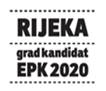 Osnovni podaci o volonteru:Obrazovanje, vještine, interesi:Volontersko iskustvo:Interesna područja volonterskoga rada:Raspoloživo vrijeme za volontiranje i očekivanja:Ime i prezime                                                               Dob          SpolAdresa  Kontakt telefon                                Faks                       E-mailObrazovanje:Zanimanje:Status: Zaposlen/a □   Nezaposlen/a  □Posebna/dodatna znanja i vještine:Na kojim vrstama poslova ste stekli iskustvo u dosadašnjem radu: Imate li iskustva u volontiranju? DA  □  NE  □
Ako da, na kojim vrstama poslova ste ih stekli:Na kakvim poslovima biste rado volontirali: Vaša motivacija za volontiranjem:Koliko vremena možete izdvojiti za volontiranje:- dnevno:- tjedno:- mjesečno: